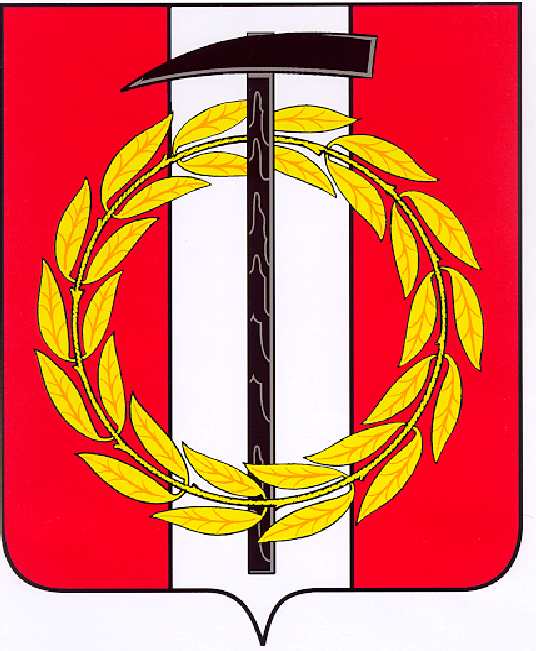 Собрание депутатов Копейского городского округаЧелябинской областиРЕШЕНИЕ      29.03.2023       744от _______________№_____Об установлении границ территориитерриториального общественного самоуправления«Дударевская роща»В соответствии со статьей 27 Федерального закона от 06.10.2003                            № 131-ФЗ «Об общих принципах организации местного самоуправления в Российской Федерации», статьей 16 Устава муниципального образования «Копейский городской округ», статьей 8 Положения о территориальном общественном самоуправлении в Копейском городском округе, утвержденного решением Собрания депутатов Копейского городского округа Челябинской области от 26.02.2020 № 836-МО «Об утверждении Положения о территориальном общественном самоуправлении в Копейском городском округе», на основании заявления членов инициативной группы от 02.03.2023,Собрание депутатов Копейского городского округа Челябинской областиРЕШАЕТ:1. Установить границы территории территориального общественного самоуправления «Дударевская роща» согласно описанию границ территории, входящей в состав территориального общественного самоуправления «Дударевская роща» (приложение 1) и схеме границ территории, входящей в состав территориального общественного самоуправления «Дударевская роща» (приложение 2).2. Опубликовать настоящее решение в газете «Копейский рабочий» и разместить на официальном интернет-сайте Собрания депутатов Копейского городского округа.3. Решение вступает в силу со дня его подписания.4. Контроль исполнения настоящего решения возложить на постоянную комиссию Собрания депутатов Копейского городского округа по организационным, правовым и общественно-политическим вопросам.Председатель Собрания депутатов                                           Копейского городского округа                                                               Е.К. Гиске